                             CURRICULUM VITAEOBJECTIVE:To contribute creatively towards the organizational objectives, using every opportunity to learn and use my skills and knowledge to successfully handle challenges. Which will help me explore myself and realize my potential as well as that of the organization.EDUCATIONAL QUALIFICATION:Master of business administration: Operation management                                                  January 2015                                Manipal University Dubai campus                   Dubai, United Arab EmiratesCGPA: 2.46Bachelor of commerce: Banking and Finance                   April 2009   University of Pune                                                       MaharastraGrade : Pass classHigher secondary certificate: Commerce                       February 2006University of pune                                                        MaharastraGrade : Pass class  ACEDAMIC PROJECT:The effect of procurement and distribution of a trading company.The entire operation process of procurement information is related to product and distribution to new market place.Reduction in total cost while procuring the goods from different country, considering the way inventory is replenished with the right amount and quantity.With the help of EOQ (Economic order quantity) how much to order every time in order to minimized the cost such as total inventory holding cost and ordering cost.Certification:Higher diploma in information system management issued on         July 2010 from National Institute of Information Technology (NIIT) pune, Maharashtra. Swift India 2000 issued on February 2007 from National Institute of Information Technology (NIIT) pune, Maharashtra. Programming in “C” issued on October 2007 from National Institute of Information Technology (NIIT) pune, Maharashtra.	Interpersonal skills and Competences:Engaging in continuous learning in order to broaden knowledge and experience.Highly focused on understanding customers need with a good experience.Team playerEmpathiseProactivePunctual and reliable.Personal Information:Date of Birth	      :  17, March, 1987Gender		      :  MaleMarital status            :  Married Religion 	              :  IslamNationality	              :  IndianLanguage Proficiency :  English, Hindi, Urdu and Arabic. Driving license:  United Arab Emirates issued on March 2012Visa Status:Visa status :Employment  Professional Qualification:MS OFFICE ( Word, Excel, PowerPoint, Access) SQL Server 2008 Database.First Name of Application CV No: 1701120Whatsapp Mobile: +971504753686 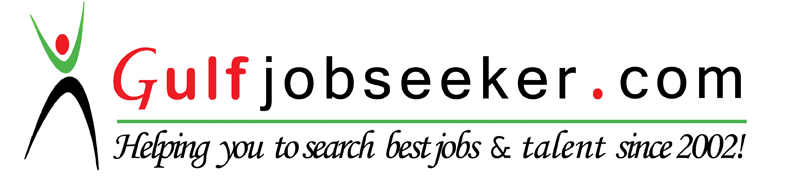 